Уважаемая Ирина Юрьевна!Во исполнение п.4 постановления администрации города Югорска от 17.01.2019 № 93 «О мерах по реализации решения Думы города Югорска «О бюджете города Югорска на 2019 год и на плановый период 2020 и 2021 годов» направляю пояснительную записку и отчет об исполнении бюджетных ассигнований, предусмотренных на реализацию муниципальной программы города Югорска «Социально-экономическое развитие и муниципальное управление» за 2019 год.Директор департамента                                              				 И.В. Грудцына______________Ж.В. Резинкиназаместитель директора департамента-начальник управления проектнойдеятельности и инвестицийИсполнитель: главный специалист управления проектной деятельности и инвестиций Замесина Ксения Александровна тел: (34675) 5-00-39 (вн. 262)Приложение к письму                                                                                                                 от                года №         ПОЯСНИТЕЛЬНАЯ ЗАПИСКАоб исполнении бюджетных ассигнований, предусмотренных на реализацию муниципальной программы «Социально-экономическое развитие и муниципальное управление» (далее Программа) за 2019 год           Постановлением администрации города Югорска  от 30.10.2018 № 3003 утверждена муниципальная программа города Югорска «Социально-экономическое развитие и муниципальное управление» (с последующими изменениями от 29.04.2019 № 887, от 10.10.2019  № 2190, от 31.10.2019 № 2340, от 23.12.2019 № 2755), которая состоит из следующих подпрограмм:1. Совершенствование системы муниципального стратегического управления, реализация отдельных государственных полномочий.2. Развитие малого и среднего предпринимательства.3. Развитие агропромышленного комплекса.4. Предоставление государственных и муниципальных услуг через многофункциональный центр (МФЦ).5. Улучшение условий и охраны труда.По состоянию на 01.01.2020 исполнение расходных обязательств по Программе составило 563 475,1 тыс. рублей или 99,5% от годовых плановых назначений на 2019 год, в том числе:- средства федерального бюджета 9 350,0 тыс. рублей (100%);- средства окружного бюджета 334 828,6 тыс. рублей (99,7%);- средства местного бюджета 218 898,4 тыс. рублей (99,2%);- внебюджетные средства 398,1 тыс. рублей (99,5%). Программой предусмотрено 9 целевых показателей, по предварительной оценке соисполнителей запланированные годовые значения показателей достигнуты.Подпрограмма I «Совершенствование системы муниципального стратегического управления, реализация отдельных государственных полномочий»В рамках подпрограммы I «Совершенствование системы муниципального стратегического управления, реализация отдельных государственных полномочий» (далее – Подпрограмма I) обеспечено выполнение мероприятий:1. «Организационно-техническое и финансовое обеспечение деятельности администрации города Югорска и обеспечивающих учреждений, обеспечение мер социальной поддержки отдельным категориям граждан» тремя соисполнителями: Управлением бухгалтерского учета и отчетности администрации города Югорска (соисполнитель 1), МКУ «Централизованная бухгалтерия» (соисполнитель 2), МКУ «Служба обеспечения органов местного самоуправления» (соисполнитель 3).В течение 2019 года Управлением бухгалтерского учета и отчетности администрации города Югорска обеспечено выполнение мероприятий на сумму 167 564,1 тыс. рублей, что составило 98,6 % от  предусмотренной суммы бюджетных ассигнований, составившей 169 904,9 тыс. рублей. Исполнение на 98,6 % обусловлено тем, что в 2019 году в смете расходов предусмотрен резервный фонд в размере 1 млн. рублей, данные бюджетные ассигнования не израсходованы в связи с отсутствием необходимости.      Расходы учреждения в разрезе видов расходов составили:- заработная плата исполнение составило - 104 935,5 тыс. рублей;- начисления на выплаты по оплате труда исполнение составило 30 207,6 тыс. рублей;- проезд к месту отдыха – 1 853,3 тыс. рублей;- проезд к месту лечения и компенсация оздоровительных путевок – 5 465 тыс. рублей;- осуществление отдельного государственного полномочия по регистрации актов гражданского состояния – 6 372,4 тыс. рублей; - функционирование отдела ПВУ – 7 348,6 тыс. рублей;- приобретение основных средств - 277,5 тыс. рублей;- прочие материальные запасы – 1 069,6 тыс. рублей; - услуги банка – 56,6 тыс. рублей;- закупка товаров, работ, услуг в сфере информационно-коммуникационных технологий. Основные расходы по данной статье: оплата услуг связи на сумму 1 411,5 тыс. рублей, а также заправка картриджей на сумму 299,9 тыс. рублей; услуги КИБ Гарант за текущую версию 515,3 тыс. рублей.- прочая закупка товаров, работ, услуг для обеспечения муниципальных нужд,  в том числе: оплата коммунальных услуг на сумму 1 107,7 тыс. рублей; поставка электроэнергии 2 551,1 тыс. рублей; оплата работ, услуг по содержанию имущества на сумму 1 059,8 тыс. рублей; поставка марок и конвертов, услуг спец связи и кабельного телевидения на сумму 210 тыс. рублей.В течение 2019 года муниципальным казенным учреждением «Централизованная бухгалтерия» обеспечено выполнение мероприятий на сумму 22 217,7 тыс. рублей, что составило 99,9% от предусмотренной суммы бюджетных ассигнований, которая составила 22 240,3 тыс. рублей.Расходы в разрезе видов расходов составили:- фонд оплаты труда и взносы по обязательному социальному страхованию – 19 657,7 тыс. руб.;- расходы на компенсацию стоимости проезда к месту отдыха и обратно – 430,9 тыс. руб.;- возмещение расходов на санаторно-курортное лечение – 572,8 тыс. руб.;- расходы на прохождение медицинского осмотра – 84,8 тыс. руб.; - возмещение расходов, связанных со служебными командировками – 11,3 тыс. руб.;- социальные пособия и компенсации персоналу в денежной форме – 32,5 тыс. руб. (б/л, пособие по уходу за ребенком);- закупка товаров, работ, услуг в сфере информационно-коммуникационных технологий – 663,5 тыс. руб. (Основные расходы по данной статье: лицензионное обслуживание системы «Парус» на сумму – 546,3 тыс. рублей; неисключительная лицензия на использование базы данных справочной системы «Госфинансы» на сумму – 78,7 тыс. руб., лицензионное обслуживание программы для ЭВМ "Контур-экстерн" - 38,5 тыс. руб.); - оплата услуг связи на сумму – 112,4 тыс. руб.;- оплата коммунальных услуг на сумму – 253,5 тыс. руб.; - оплата работ, услуг по содержанию имущества на сумму – 79,1 тыс. руб.; - оплата семинаров на сумму – 50,7 тыс. руб.; - приобретение бумаги, канцтоваров и хозяйственных товаров на сумму – 107,1 тыс. руб.;- уплата налогов, сборов – 161,3 тыс. руб.В течение 2019 года муниципальным казенным учреждением «Служба обеспечения органов местного самоуправления» обеспечено выполнение мероприятий на сумму 49 139,2 тыс. рублей, что составило 99,9% от предусмотренной суммы бюджетных ассигнований, которая составила 49 173,0 тыс. рублей.Структура Учреждения включает:- единую диспетчерскую службу;- сектор документационного обеспечения;- обслуживающий персонал (рабочие) администрации.Расходы в разрезе видов расходов составили:- фонд оплаты труда и взносы по обязательному социальному страхованию - 39 836,0 тыс. рублей;- возмещение расходов, связанных со служебными командировками – 698,2 тыс. рублей;- расходы на компенсацию стоимости проезда к месту отдыха и обратно - 677,6 тыс. рублей;- возмещение расходов на санаторно-курортное лечение - 766,6 тыс. рублей;- уплата транспортного налога - 14,7 тыс. рублей;- уплата налога на имущество - 32,5 тыс. рублей;- оплата услуг связи, интернет - 703,1 тыс. рублей,  - оплата услуг по ТО и ремонту автомобилей – 970,7 тыс. рублей;- оплата работ, услуг по содержанию имущества – 4,3 тыс. рублей;- оплата коммунальных услуг - 605,8 тыс. рублей; - оплата расходов на ГСМ - 3 279,2 тыс. рублей; - оплата страховки транспортных средств - 53,6 тыс. рублей; - оплата услуг по  проведению предрейсовых и медицинских осмотров – 377,0 тыс. рублей;- оплата образовательных услуг – 33,2 тыс. рублей; - социальные пособия и компенсации персоналу в денежной форме (б/л, пособие по уходу за ребенком) – 101,6 тыс. рублей;- услуги по подключению громкоговорителей – 75 тыс. рублей; приобретение мягкого инвентаря - 28,5 тыс. руб.- приобретение канцелярских и хозяйственных товаров  на сумму 544,4 тыс. рублей;- приобретение громкоговорителей - 99,2 тыс. руб.; приобретение стационарных радиостанций - 134,4 тыс. руб.; приобретение АРМ - 80,6 тыс. руб.; приобретение мебели, радиаторов - 23,0 тыс. рублей. Таким образом, обеспечена деятельность обеспечивающих учреждений в объеме, необходимом для своевременного и качественного выполнения возложенных полномочий и функций. Показатель «Исполнение плановых значений по администрируемым доходам (без учета безвозмездных поступлений) за отчетный год» по итогам 2019 года достиг 106,7 % при плановом значении 100%.Показатель «Исполнение расходных обязательств по реализации вопросов местного значения» по итогам 2019 года достиг 99 % при плановом значении 95%.2. «Осуществление отдельного государственного полномочия  по осуществлению деятельности по опеке и попечительству» одним соисполнителем: Отдел опеки и попечительства администрации города Югорска (соисполнитель 4).В течение 2019 года отделом опеки и попечительства администрации города Югорска обеспечено выполнение мероприятий на сумму 40 843,7 тыс. рублей, что составило 98,8 % от предусмотренной суммы бюджетных ассигнований, которая составила 41 328,3 тыс. рублей.   Средства были потрачены на выплаты вознаграждения приемным родителям и начисления по страховым взносам во внебюджетные фонды. Показатель «Численность детей-сирот и детей, оставшихся без попечения родителей, переданных на воспитание в семьи» по итогам 2019 года достиг 260 % при плановом значении 270%. Ожидаемый рост приемных семей и детей в приемных семьях в 2019 году фактически ниже чем планировался.  Денежные средства Подпрограммы I освоены на 99%.Подпрограмма II «Развитие малого и среднего предпринимательства»Подпрограмма II «Развитие малого и среднего предпринимательства» (далее – Подпрограмма II) реализуется в рамках регионального проекта «Расширение доступа субъектов МСП к финансовым ресурсам, в том числе к льготному финансированию» (финансовая поддержка МСП) и направлена на выполнение мероприятия «Оказание мер поддержки субъектам малого и среднего предпринимательства». Реализация Подпрограммы II осуществляется путем предоставления субсидии из бюджета Ханты-Мансийского автономного округа – Югры на условиях софинансирования расходных обязательств из бюджета города Югорска (86% и 14% соответственно). В феврале 2019 года между администрацией города Югорска и Департаментом экономического развития Ханты-Мансийского автономного округа – Югры было заключено Соглашение о предоставлении субсидии местному бюджету из бюджета Ханты-Мансийского автономного округа – Югры с общим объемом бюджетных ассигнований 5 341,5 тыс. рублей.За отчетный период финансовая поддержка в форме субсидий на возмещение части затрат была оказана 51 субъекту малого и среднего предпринимательства на общую сумму 5 341,5 тыс. рублей (75% к 2018 году). Количество получателей поддержки по сравнению с 2017 годом сократилось на 25 субъектов (67% к 2018 году).В связи с отсутствием денежных средств в бюджете города Югорска, в 2019 году не был проведен Конкурс на предоставление грантов. За отчетный год проведено 2 заседания Координационного совета по развитию малого и среднего предпринимательства, на которых рассмотрен ряд вопросов, в том числе: отчет о деятельности департамента экономического развития и проектного управления администрации города Югорска и Фонда поддержки предпринимательства Югры, участие субъектов предпринимательства в реализации программ по трудоустройству безработных, оценка регулирующего воздействия нормативных правовых актов, Стратегия развития торговли Российской Федерации до 2025 года, использование контрольно-кассовой техники субъектами малого и среднего предпринимательства, введение налога на профессиональный доход на территории Ханты-Мансийского автономного округа – Югры.По состоянию на 01.01.2020 в Едином реестре субъектов малого и среднего предпринимательства, сформированного Федеральной налоговой службой Российской Федерации, в городе Югорске осуществляют деятельность 1 281 хозяйствующий субъект (362 ЮЛ и 919 ИП), что на 44 субъекта больше, чем на 01.01.2019.По итогам выполнения мероприятий подпрограммы фактическое значение показателя «Численность занятых в сфере малого и среднего предпринимательства, включая индивидуальных предпринимателей» составило 3,3 тыс. человек при плановом значении 3,2 тыс. человек. Показатель «Количество субъектов малого и среднего предпринимательства (включая индивидуальных предпринимателей) в расчете на 10 тыс. человек населения» составил 342 ед. при плановом значении 345 ед. Ежегодно, по результатам года, в целях мониторинга текущей финансово-хозяйственной деятельности субъектов малого и среднего предпринимательства - получателей поддержки, департаментом экономического развития и проектного управления проводится анкетирование. По итогам анкетирования получателями поддержки создано 17 рабочих мест (что в 2,4 раза превышает плановое значение). Положительной динамике способствовало создание рабочих мест предпринимателями в социальной сфере, получившими поддержку в виде субсидий (ООО «Академия «Центр здоровья и развития», ООО «Веста», ООО «Семейная стоматология», ООО «Центр профессиональной стоматологии»).Анализ полученных ответов показал, что финансовая поддержка способствовала развитию бизнеса, а именно:- в сфере услуг здравоохранения субъектами предпринимательства закуплено дорогостоящее оборудование, расширен спектр оказываемых услуг, вследствие чего отмечен рост количества пациентов, обратившихся за оказанием платных медицинских услуг; - хозяйствующие субъекты, осуществляющие деятельность в сфере дополнительного образования детей расширили площади помещений, что послужило увеличению количества детей, охваченных услугами;- в сфере отдыха и развлечений субъектами предпринимательства закуплено новое оборудование, что способствовало оказанию новых услуг.  Денежные средства подпрограммы II освоены в полном объеме.Подпрограмма III «Развитие агропромышленного комплекса»Подпрограмма III «Развитие агропромышленного комплекса» (далее – Подпрограмма III) реализуется в рамках реализации государственной программы «Развитие агропромышленного комплекса», в соответствии с Законом Ханты-Мансийского автономного округа – Югры от 16.12.2010 № 228-оз «О наделении органов мастного самоуправления муниципальных образований отдельным государственным полномочием по поддержке сельскохозяйственного производства и деятельности по заготовке и переработке дикоросов» и направлена на выполнение мероприятия «Осуществление отдельного государственного полномочия по поддержке сельскохозяйственного производства». Средства окружного бюджета, переданные на исполнение отдельного государственного полномочия по поддержке сельскохозяйственного производства, в 2019 году, освоены в полном объеме – 239 721,6 тыс. рублей (100%). В течение года четыре раза производилась корректировка лимитов бюджетных обязательств на реализацию мероприятий программы, в связи с дополнительным финансированием за счет средств окружного бюджета на реализацию подпрограммы. Реализация (кассовое исполнение) мероприятий Подпрограммы III осуществлялась по следующим направлениям: «Предоставление субсидий на развитие животноводства, переработки и реализации продукции животноводства» - 199 370,1 тыс. рублей.Субсидии на развитие животноводства, переработки и реализации продукции животноводства предоставлены 5 субъектам  на сумму 199 203,9 тыс. рублей.Выплачена субсидия 5 гражданам на содержание маточного поголовья сельскохозяйственных животных в личных подсобных хозяйствах на сумму 117,4 тыс. рублей.Выплачена субсидия на осуществление управленческих функций -  48,8 тыс. рублей.«Предоставление субсидий на развитие мясного скотоводства» - 15 610,8 тыс. рублей. Денежные средства направлены на содержание 328 голов маточного поголовья крупного рогатого скота специализированных мясных пород, на произведенное и реализованное мясо молодняка КРС специализированных мясных пород в количестве 117 тонн.«Предоставление субсидий на поддержку малых форм хозяйствования» - 24 740,7 тыс. рублей. Осуществлялось укрепление материально-технической базы крестьянских (фермерских) хозяйств. Возмещена часть затрат на приобретение 3 единиц техники, 27 единиц оборудования, модернизацию 5 сельскохозяйственных объектов, капитальное строительство 1 сельскохозяйственного объекта и строительство 1 объекта водоснабжения. В рамках административных процедур проведена следующая работа:- утвержден единый список получателей субсидий на поддержку сельскохозяйственного производства (за исключением личных подсобных хозяйств (постановление администрации города Югорска от 25.01.2019 № 160) в результате проверки предоставленных заявителями пакетов документов на соответствие условиям действующего законодательства;- заключены 5 соглашений  и 22 дополнительных соглашения с сельскохозяйственными товаропроизводителями о предоставлении администрацией города Югорска субсидии по поддержке сельскохозяйственного производства в рамках реализации государственной программы развития агропромышленного комплекса;- утвержден единый список получателей субсидий на содержание маточного поголовья животных (личные подсобные хозяйства) (постановление администрации города Югорска от 06.06.2019 № 1220 с изменениями от 15.08.2019) по результатам проверки предоставленных заявителями пакетов документов на соответствие условиям действующего законодательства;- заключены 5 соглашений с гражданами, ведущими личные подсобные хозяйства о предоставлении администрацией города Югорска субсидии на содержание маточного поголовья сельскохозяйственных животных;- проведены (ежемесячно) 84 проверки документов для осуществления выплат субсидий за произведенную и реализованную продукцию и подготовлены (ежемесячно) 16 сводных заявок на финансирование субсидий в Департамент промышленности Ханты-Мансийского автономного округа - Югры;- комиссией для проведения выездных проверок малых форм хозяйствования города Югорска, получающих субсидии, утвержденной постановлением администрации города Югорска от 14.03.2019 № 523, проведены выездные проверки, в 2019 году – в марте в 5 КФХ, в мае в 5 КФХ, в сентябре в 5 КФХ и 4 ЛПХ, в октябре в 2 КФХ, в  декабре в 3 КФХ и 1 ЛПХ;- проведены 23 заседания комиссии по предоставлению государственной поддержки сельскохозяйственным товаропроизводителям;- оказана консультационная, методическая помощь сельхозтоваропроизводителям города Югорска - 139 консультаций. Информация о формах государственной поддержки доводится до сельхозтоваропроизводителей города Югорска, в том числе по электронной почте, размещается на портале и официальном сайте органов местного самоуправления города Югорска.С начала года сельскохозяйственными товаропроизводителями города Югорска произведено молока 2 371,0 тонн (118,5%), мяса 4 079,8 тонн (120,8%).Местные производители обеспечивают молоком и кисломолочной продукцией жителей города и учреждения социальной сферы. На рост объемов влияет спрос населения на мясную и молочную продукцию местных сельхозтоваропроизводителей.Фактическое достижение целевого показателя «Количество получателей государственной поддержки осуществляющих производство сельскохозяйственной продукции» составило 5 единиц при плановом значении ≥ 5 единиц (базовый показатель – 5 единиц, показатель 2018 года – 6 единиц).Денежные средства Подпрограммы III освоены в полном объеме.Подпрограмма IV  «Предоставление государственных и муниципальных услуг через многофункциональный центр (МФЦ)»В рамках подпрограммы IV «Предоставление государственных и муниципальных услуг через многофункциональный центр (МФЦ)» (далее – Подпрограмма IV) Департаментом экономического развития и проектного управления администрации города Югорска обеспечено выполнение мероприятия «Организация предоставления государственных и муниципальных услуг в многофункциональных центрах».Предоставление государственных  и муниципальных услуг по принципу «одного окна» в рамках реализации Федерального закона от 27.07.2010 № 210-ФЗ «Об организации предоставления государственных и муниципальных услуг», Указа Президента РФ от 07.05.2012 № 601 «Об основных направлениях совершенствования системы государственного управления», на территории города Югорска  реализовано через муниципальное автономное учреждение «Многофункциональный центр предоставления государственных и муниципальных услуг» (далее - МФЦ). Учреждение осуществляет свою деятельность с            18 февраля 2014 года.Основные задачи при реализации этого принципа - повышение комфортности и  удовлетворенности граждан, упрощение процедур получения государственных и муниципальных услуг, сокращение сроков и повышение качества их предоставления.МФЦ в Югорске полностью соответствует требованиям единого фирменного стиля, оборудовано автоматизированной информационной системой, имеется платежный терминал, электронная система управления очередью, отдельная телефонная линия, информационный киоск, информационные стенды, бесплатная парковка для автотранспорта посетителей, в том числе, специальные места для парковки автотранспорта инвалидов, обеспечена предварительная запись заявителей.В  МФЦ заявителям оказывается помощь в зоне информирования и консультирования,  функционирует 9 окон приема заявителей для предоставления услуг, открыто окно по выдаче документов, окно по приему документов  для регистрации граждан по месту жительства и месту пребывания, функционирует бизнес-окно с предоставлением услуг АО «Федеральная корпорация по развитию малого и среднего предпринимательства», Фонда поддержки предпринимательства, АО «Ипотечное агентство Югры», фонда «Югорская региональная микрокредитная компания», Уполномоченного по защите предпринимателей в Ханты-Мансийском автономном округе–Югре, фонда «Центр координации поддержки экспертно-ориентированных субъектов малого и среднего предпринимательства Югры», МУП «Югорскэнергогаз», ЮРЭСК, ООО «Газпром межрегионгаз Север», ОАО «Акционерный коммерческий банк содействия коммерции и бизнесу», ООО «Тахограф», ПАО «Запсибкомбанк»; АО «Ханты-Мансийский негосударственный пенсионный фонд»; АО «Государственная страховая компания «Югория»; ПАО «Сбербанк»; АО «Согаз».Заключены соглашения о взаимодействии при предоставлении государственных и муниципальных услуг с государственным автономным учреждением Ханты-Мансийского автономного округа-Югры  «Многофункциональный центр предоставления государственных и муниципальных услуг» (уполномоченным МФЦ) о взаимодействии с федеральными и региональными ведомствами, при предоставлении государственных услуг и с органами местного самоуправления. Деятельность МФЦ обеспечена системой муниципальных правовых актов, необходимых для обеспечения его деятельности. Утверждены нормативные затраты, сформировано муниципальное задание на оказание муниципальных услуг, обеспечено утверждение соглашений о предоставлении субсидий из бюджета Ханты-Мансийского автономного округа-Югры на софинансирование расходных обязательств по предоставлению государственных услуг в многофункциональных центрах предоставления государственных и муниципальных услуг и о порядке и условиях предоставления субсидий на финансовое обеспечение выполнения муниципального задания на оказание муниципальных услуг. Информация о муниципальных правовых актах в отношении подведомственного учреждения размещена на официальном сайте органов местного самоуправления города Югорска и обеспечено размещение информации в установленном законодательством порядке на официальном сайте bus.gov.ru в сети Интернет.Сформирована и реализована система мониторинга качества и доступности государственных и муниципальных услуг через ежемесячные мониторинги выполнения муниципального задания и проведение оценки эффективности и результативности выполнения муниципального задания на оказание муниципальных услуг.Итоговое исполнение целевых показателей при реализации подпрограммы IV «Предоставление государственных и муниципальных услуг через многофункциональный центр (МФЦ)» муниципальной программы города Югорска по состоянию на 01.01.2020 года  составило:1,31 минуты - по плановому программному показателю: «Среднее время ожидания в очереди для получения услуг – не более 15 минут»;99,1% - по плановому программному показателю: «Уровень удовлетворенности граждан качеством предоставления услуг – не менее 90%».В рамках заключенных соглашений через МФЦ в разрезе наименований предоставляется 226 государственных и муниципальных услуг, из них: 62 - федеральных, 120 - региональных и 44 - муниципальных.За 2019 год учреждением предоставлено 57 708 услуг, из них:- федеральных - 35279 (61,1%);- региональных - 19497 (33,8%);- муниципальных - 2932 (5,1%).Количество услуг, оказанных заявителям, выросло на 730 услуг (на 1,3%) в сравнении с 2018 годом. В 2018 году количество оказанных услуг составило 56978 единицы.Наиболее востребованными являются государственные услуги Департамента социального развития Ханты-Мансийского автономного округа - Югры, Федеральной службы государственной регистрации, кадастра и картографии (Росреестра), Управления Министерства внутренних дел Российской Федерации по Ханты-Мансийскому автономному округу-Югре по вопросам в сфере миграции, Пенсионного фонда.На финансирование предоставления государственных услуг в МФЦ в 2019 году предусмотрено 36 703,2 тыс. рублей, из них средства бюджета Ханты-Мансийского автономного округа - Югры – 33 407,8 тыс. рублей, средства бюджета города Югорска 2 895,4 тыс. рублей, иные внебюджетные источники – 400,0 тыс. рублей.   Фактическое исполнение бюджетных ассигнований на 01.01.2020 составило 100% (33 701,3 тыс. рублей), в том числе: средства бюджета Ханты-Мансийского автономного округа - Югры - 100 % (33 407,8 тыс. рублей), средства бюджета города Югорска - 100 % (2 895,4 тыс. рублей),  по иным внебюджетным источникам -100,0% (398,1 тыс. рублей).    Денежные средства Подпрограммы IV освоены в полном объеме.Подпрограмма V «Улучшение условий и охраны труда»В рамках подпрограммы V «Улучшение условий и охраны труда» Департаментом экономического развития и проектного управления администрации города Югорска обеспечено выполнение мероприятий «Осуществление отдельных государственных полномочий в сфере трудовых отношений и государственного управления охраной труда», «Проведение конкурсов в сфере охраны труда, информирование и агитация по охране труда».В рамках выполнения программных мероприятий постановлением администрации города Югорска от 06.02.2019 № 276 утверждено Положение о конкурсе «Лучший специалист по охране труда» среди специалистов по охране труда организаций города Югорска. Приняли участие в конкурсе 9 специалистов по охране труда муниципальных организаций города Югорска. Итоги конкурса подведены 23 апреля 2019 года.Путем подсчета баллов по представленным показателям и критериям оценки, победителями признаны, занявшие:  1 место - Васюкова Вера Владимировна, специалист по охране труда муниципального автономного учреждения «Молодежный центр «Гелиос»; 2 место - Перевалова Валентина Сергеевна, специалист по охране труда муниципального бюджетного общеобразовательного учреждения «Гимназия»; 3 место - Осадчая Елена Борисовна, специалист по охране труда муниципального бюджетного общеобразовательного учреждения «Средняя общеобразовательная школа № 2».Победителям вручены Дипломы главы города Югорска и денежные призы. Призовой фонд конкурса составлял 30,0 тыс. рублей (исполнение -100%).С целью формирования у детей положительного образа человека труда, культуры безопасности, уважения к труду, а также популяризации культуры безопасного труда среди молодежи, постановлением администрации города Югорска от 14.03.2019 № 524 утверждено Положение о конкурсе детского рисунка «Охрана труда глазами детей» среди обучающихся образовательных учреждений города Югорска. В апреле месяце текущего года подведены итоги конкурса детского рисунка, участие в котором приняли 54 человека из числа детей, обучающихся в образовательных учреждениях города Югорска. В возрастной категории от 7 до 9 лет на конкурс было представлено 22 работы  и 32 работы - в возрастной категории от 10 до 15 лет.В сентябре  месяце текущего года подведены итоги конкурса детского рисунка, участие в котором принял 41 ребенок из числа детей дошкольных образовательных учреждений.Победителям конкурса детского рисунка, занявшим 1,2,3 места в каждой возрастной категории,  вручены Дипломы главы города Югорска и ценные подарки. Постановлением администрации города Югорска от 06.02.2019 № 277 утверждено Положение «О смотре-конкурсе «Лучшая организация работы в области регулирования социально-трудовых отношений и охраны труда» среди работодателей города Югорска. Подведены итоги конкурса 24.05.2019, в котором приняли участие 15 работодателей города Югорска.  Призовой фонд смотра-конкурса составлял 90,0 тыс. рублей (исполнение -100%).В первой группе, с количеством работающих до 50 человек, призовые места присвоены следующим работодателям:первое место - муниципальное автономное учреждение «Многофункциональный центр предоставления государственных и муниципальных услуг»;второе место - муниципальное унитарное предприятие города Югорска «Югорский информационно-издательский центр»;третье место - муниципальное бюджетное учреждение «Централизованная библиотечная система города Югорска».Во 2 группе - работодатели с количеством работающих от 51 до  150 человек, призовые места присвоены следующим работодателям:первое место - муниципальное автономное учреждение «Молодежный центр «Гелиос;второе место  - муниципальное казенное учреждение «Центр материально-технического и информационно-методического обеспечения»;третье место - муниципальное автономное дошкольное учреждение «Детский сад комбинированного вида «Радуга».В 3 группе - работодатели с количеством работающих более 150 человек, призовые места присвоены следующим работодателям:первое место - муниципальное бюджетное общеобразовательное учреждение  «Средняя общеобразовательная школа № 2»;второе место - муниципальное бюджетное общеобразовательное учреждение «Гимназия»;третье место - Муниципальное бюджетное общеобразовательное учреждение  «Средняя общеобразовательная школа № 6».Расходы на проведение муниципальных конкурсов предусмотрены  в сумме 120,0 тыс. рублей (исполнение -100%). По итогам работы за 2019 год фактические расходы на исполнение программных мероприятий подпрограммы составили - 1946,0 тыс. рублей (100%).В целях совершенствования нормативной правовой базы, в том числе и приведение в соответствие с действующим законодательством, устанавливающим  нормы трудового права, в течение 2019 года подготовлено и принято 42 нормативных правовых акта, регулирующих социально-трудовые отношения.В организациях города Югорска действуют 28 коллективных договоров, в том числе 11 коллективных договоров прошли уведомительную регистрацию с начала текущего года,  внесено 46 изменений в действующие коллективные договоры и 1 изменение в муниципальное Трехстороннее  соглашение, заключенное между органами местного самоуправления, территориальным объединением работодателей и территориальным объединением профсоюзов.С начала текущего года предоставлена муниципальная услуга по уведомительной регистрации 19 трудовых договоров, заключенных между работниками и работодателями - физическими лицами, не являющимися индивидуальными предпринимателями, в соответствии с требованиями статьи 303 Трудового кодекса РФ. В рамках осуществления внутриведомственного контроля, постановлением администрации города Югорска от 29.10.2018 № 2967 «Об утверждении Плана проведения проверок муниципальных учреждений города Югорска в 2019 году», проведено 4 плановых проверки муниципальных организаций на предмет соблюдения требований трудового законодательства и иных нормативных правовых актов, содержащих нормы трудового права.В течение 2019 года прошли обучение и проверку знаний по охране труда в учебных центрах города Югорска 819 человек из числа руководителей и специалистов, работающих в организациях города Югорска.С начала года проведено 6 семинаров для руководителей и специалистов по охране труда организаций города Югорска  и обсуждались вопросы подготовки представления отчетности по охране труда за 2019 год, организации работы по охране труда, применение порядка финансирования предупредительных мер по сокращению производственного травматизма и профессиональных заболеваний за счет средств Фонда социального страхования, трудоустройство социально-незащищенных групп населения, в том числе и исполнение квоты для трудоустройства инвалидов, организация профессионального обучения и дополнительного профессионального образования для граждан предпенсионного возраста за счет средства бюджета автономного округа, обеспечения безопасности работ в водоводных, канализационных и газовых колодцах.В 2019 году в организациях города Югорска произошло 3 легких несчастных случаев на производстве и расчетный показатель «Численность пострадавших в результате несчастных на производстве с утратой трудоспособности на 1 рабочий день» составил 207 человек, что в 2,1 раза ниже планового значения (план - 430 человек).Денежные средства подпрограммы V исполнены в полном объеме.Директор департамента                                              				 И.В. Грудцына______________Ж.В. Резинкиназаместитель директора департамента-начальник управления проектнойдеятельности и инвестицийИсполнитель: главный специалист управления проектной деятельности и инвестиций Замесина Ксения Александровна тел: (34675) 5-00-39 (вн. 262)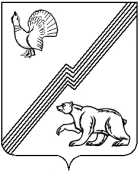 Муниципальное образование – городской округ город ЮгорскАдминистрация города ЮгорскаДЕПАРТАМЕНТ ЭКОНОМИЧЕСКОГО РАЗВИТИЯ И ПРОЕКТНОГО УПРАВЛЕНИЯ628260, г. Югорск,Ханты-Мансийский автономный округ - Югра,Тюменская область, ул. 40 лет Победы, 11,телефон (34675) 5-00-40 E-mail: econ@ugorsk.ru___________исх. № ______   Директору департамента финансов администрации города ЮгорскаИ.Ю. Мальцевой  